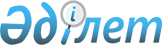 О признании утративших силу некоторых решений Кентауского городского маслихатаРешение Кентауского городского маслихата Туркестанской области от 16 июня 2020 года № 361. Зарегистрировано Департаментом юстиции Туркестанской области 19 июня 2020 года № 5661
      В соответствии со статьей 27 Закона Республики Казахстан от 6 апреля 2016 года "О правовых актах", Кентауский городской маслихат РЕШИЛ:
      1. Признать утратившим силу некоторых решений Кентауского городского маслихата согласно приложению.
      2. Государственному учреждению "Аппарат Кентауского городского маслихата" в порядке установленном законодательством Республики Казахстан обеспечить:
      1) государственную регистрацию настоящего решения в Республиканском государственном учреждении "Департамент юстиции Туркестанской области Министерства юстиции Республики Казахстан"; 
      2) размещение настоящего решения на интернет-ресурсе Кентауского городского маслихата после его официального опубликования.
      3. Настоящее решение вводится в действие со дня его первого официального опубликования. Перечень решений Кентауского городского маслихата признанных утратившими силу
      1) решение Кентауского городского маслихата от 19 июля 2016 года № 31 "Об утверждении Правил оказания социальной помощи, установления размеров и определения перечня отдельных категорий нуждающихся граждан города Кентау" ( зарегистрировано в Реестре государственной регистрации нормативных правовых актов за № 3823, опубликовано в газете "Кентау" от 13 августа 2016 года, в эталонном контрольном банке нормативных правовых актов Республики Казахстан в электронном виде 17 августа 2016 года);
      2) решение Кентауского городского маслихата от 14 февраля 2020 года № 341 "О внесении изменений и дополнений в решение Кентауского городского маслихата от 19 июля 2016 года № 31 "Об утверждении Правил оказания социальной помощи, установления размеров и определения перечня отдельных категорий нуждающихся граждан города Кентау" ( зарегистрировано в Реестре государственной регистрации нормативных правовых актов за № 5434, опубликовано в эталонном контрольном банке нормативных правовых актов Республики Казахстан в электронном виде 25 февраля 2020 года).
      3) решение Кентауского городского маслихата от 27 апреля 2020 года № 357 "О внесении изменений в решение Кентауского городского маслихата от 19 июля 2016 года № 31 "Об утверждении Правил оказания социальной помощи, установления размеров и определения перечня отдельных категорий нуждающихся граждан города Кентау" (зарегистрировано в Реестре государственной регистрации нормативных правовых актов за № 5585, опубликовано в эталонном контрольном банке нормативных правовых актов Республики Казахстан в электронном виде 4 мая 2020 года).
					© 2012. РГП на ПХВ «Институт законодательства и правовой информации Республики Казахстан» Министерства юстиции Республики Казахстан
				
      Председатель сессии

Т. Садуов

      Секретарь маслихата

Т. Балабиев
Приложение к решению
Кентауского городского
маслихата от 16 июня
2020 года № 361